
	UPITNIK  ZA  GRAĐANE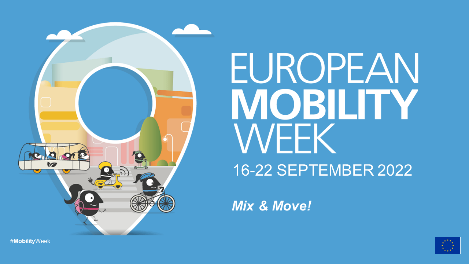 U cilju poboljšanja kvaliteta života u Gradu Zavidovići i kroz iznalaženje sveobuhvatnih rješenja za unapređenje opštih uslova za sve učesnike u saobraćaju sa posebnim akcentom na bezbjednost, rasterećenje zagušenja, efikasnost, smanjenje zagađenja i promociju zdravih stilova života (pješačenja i biciklizma) ovim upitnikom nastojimo dobiti preciznije informacije o navikama stanovništva po pitanju mobilnosti.Hvala Vam puno na izdvojenom vremenu za odgovore! Za popunjavanje ovog upitnika treba Vam najviše 5 minuta. Upitnik je anoniman.1. Godine starostido 20			51-6021-30			61-7031-40			71-8041-50			preko 802. RodŽenskiMuškiNe želim se izjasniti3. Obrazovanje dr., mr 	SSSVSS		KVVŠS		osnovna škola           5. Kojoj kategoriji pripadate?Zaposlen		ĐakNezaposlen	PenzionerStudent6. Živite li u urbanom ili ruralnom dijelu grada Zavidovići?urbani		ruralni7. Koje najčešće prevozno sredstvo koristite? Možete odabrati više odgovora.Automobil	MotociklTaksi		BiciklAutobus		Organizovani kombi prevozUglavnom pešačim8. Koliko često putujete van svog mjesta stanovanja na sedmičnom nivou?Ne putujem van svog mjesta stanovanja	od 3 do 5 puta sedmičnood 1 do 3 puta sedmično				od 5 do 7 puta sedmično9. Gdje najčešće putujete?Unutar teritorije grada ZavidovićiGradovi u RSDrugi gradovi Zeničko-dobojskog kantonaDrugi gradovi  BiH (FBiH i RS)Drugi gradovi u Federaciji		Izvan BiH 10. Koliko često na dnevnom nivou koristite motorno vozilo (automobil ili motor) usvom mjestu stanovanja?Više od 5 puta dnevno		1-2 puta dnevno3 – 5 puta dnevno		ne koristim motorno vozilo11. Ukoliko ste vozač, koliko ste zadovoljni dostupnim parkinzima u gradu?Apsolutno sam zadovoljan		Ni zadovoljan, ni nezadovoljanDjelomično, moglo bi bolje		Apsolutno sam nezadovoljan12. Šta smatrate glavnim problemom za vožnju automobila u gradu? Možete odabrati više odgovora.Saobraćajne gužve		Loša cestovna infrastruktura Loša signalizacija			Nedostatak prostora za parkingNepoštivanje saobraćajnih propisa	Saobraćajna nekulturaNedovoljne kontrole i odsustvo sankcionisanja kršenja saobraćajnih propisaNedostatak ulične rasvjete / Neadekvatna ulična rasvjeta13. Koliko često pješačite na dnevnom nivou u okviru Vašeg mjesta stanovanja? Ne računati rekreativno pješačenje.NikadaČestoPonekadVrlo često14. Koliko ste zadovoljni pješačkom infrastrukturom (trotoari, javni prostori, pješačke zone, prelazi itd.?Apsolutno sam zadovoljanNi zadovoljan, ni nezadovoljanDjelomično, moglo bi bolje	Apsolutno sam nezadovoljan15. Šta smatrate glavnim problemima u toku pješačenja u gradu? Možete odabrati više odgovora.Nepostojanje umreženih trotoaraNepostojanje otvorenog javnog prostora (trgovi, parkovi itd.)Loš kvalitet trotoaraUzurpiranost trotoara (parkirani automobili, prodavnice, izgradnja objekata, bašte kafića itd.)Neprilagođenost trotoara i pješačkih prelaza (osobe sa invaliditetom, roditelji sa kolicima itd.)Nepostojanje pješačkih zona 	Rasvjeta 	16. Da li pješačite do posla / škole?DA 					NE17. Da li vozite bicikl ?DA 					NE18. Koliko često vozite bicikl? Ne računati rekreativnu vožnju.Ne vozim bicikl 			ČestoRijetko				Svakodnevno	Ponekad	19. Koliko ste zadovoljni biciklističkom infrastrukturom? Apsolutno sam zadovoljan	Ni zadovoljan, ni nezadovoljanDjelomično, moglo bi boljeApsolutno sam nezadovoljan20. Koji su glavni razlozi što bicikl ne koristite češće? Možete odabrati više odgovora.Ne posjedujem biciklNedostatak biciklističkih stazaBezbjednost u vožnji bicikla u graduNedostatak parking mjesta za bicikle21. Kada bi postojao javni gradski prijevoz, koliko često biste ga koristili?Svakodnevno			Rijetko ili nikakoČesto				Ne bih uopšte koristio javni prijevozPovremeno, po potrebi22. Kada bi postojao javni gradski prijevoz, ocijenite slijedeće aspekte prijevoza koji bi vas podstakli na korištenje. Možete odabrati više odgovora.Redovne linije			Odgovarajuća cijena prijevoza Više stajališta u gradu			BezbjednostTačnost u dolasku / odlasku 		UdobnostDostupnost informacija o dolascima /odlascimaČistoća23.  VAŠ KOMENTAR (NEOBAVEZNO)